ҠАРАР                                                                         РЕШЕНИЕ17 апрель 2017 йыл                           № 127                           17 апреля 2017 годаО внесении изменений в решение Совета сельского поселения Большешадинский сельсовет муниципального района Мишкинский район Республики Башкортостан от 27.04.2016 года №50 «Об утверждении Положения о бюджетном процессе в сельском поселении Большешадинский сельсовет муниципального района Мишкинский район Республики Башкортостан» (в ред. от 05.05.2014г. №217)В целях приведения Положения о бюджетном процессе в сельском поселении Большешадинский сельсовет муниципального района Мишкинский район Республики Башкортостан в соответствие с изменениями в Бюджетном кодексе Российской Федерации Совет сельского поселения Большешадинский сельсовет муниципального района Мишкинский район Республики Башкортостан третьего созыва  р е ш и л:1. Внести в Решение Совета сельского поселения Большешадинский сельсовет муниципального района Мишкинский район Республики Башкортостан от 25.02.2016 года №53 «Об утверждении Положения о бюджетном процессе в сельском поселении Большешадинский сельсовет муниципального района Мишкинский район Республики Башкортостан» (в ред. от 26.06.2014г. №325) следующие изменения и дополнения:1.1. в статье 14:а) часть 1 изложить в следующей редакции:«1. Субсидии юридическим лицам (за исключением субсидий муниципальным учреждениям), индивидуальным предпринимателям, а также физическим лицам - производителям товаров, работ, услуг предоставляются на безвозмездной и безвозвратной основе в целях возмещения недополученных доходов и (или) финансового обеспечения (возмещения) затрат в связи с производством (реализацией) товаров (за исключением подакцизных товаров, кроме автомобилей легковых и мотоциклов, винодельческих продуктов, произведенных из выращенного на территории Российской Федерации винограда), выполнением работ, оказанием услуг.».б) часть 2 изложить в следующей редакции:Субсидии юридическим лицам (за исключением субсидий муниципальным учреждениям),  индивидуальным предпринимателям, а также физическим лицам - производителям товаров, работ, услуг предоставляются в случаях и порядке, предусмотренных решением Совета сельского поселения Большешадинский сельсовет муниципального района Мишкинский район   о местном бюджете и принимаемыми в соответствии с ним муниципальными правовыми актами Администрации  сельского поселения Большешадинский сельсовет муниципального района Мишкинского района.в) абзац первый части 3 после слова «должны» дополнить словами «соответствовать общим требованиям, установленным Правительством Российской Федерации, и»;г) дополнить частью 3.1. следующего содержания:«3.1. В случае нарушения получателями предусмотренных настоящей статьей субсидий условий, установленных при их предоставлении, соответствующие средства подлежат в порядке, определенном муниципальными правовыми актами Администрации сельского поселения Большешадинский сельсовет муниципального района Мишкинского района, предусмотренными пунктом 3 настоящей статьи, возврату в соответствующий бюджет бюджетной системы Российской Федерации.».д) дополнить пункт 4.1 следующего содержания:«4.1. При предоставлении субсидий, предусмотренных настоящей статьей, юридическим лицам, указанным в пункте 1 настоящей статьи, обязательным условием их предоставления, включаемым в договоры (соглашения) о предоставлении субсидий на финансовое обеспечение затрат в связи с производством (реализацией) товаров, выполнением работ, оказанием услуг, является запрет приобретения за счет полученных средств иностранной валюты, за исключением операций, осуществляемых в соответствии с валютным законодательством Российской Федерации при закупке (поставке) высокотехнологичного импортного оборудования, сырья и комплектующих изделий, а также связанных с достижением целей предоставления этих средств иных операций, определенных муниципальными правовыми актами Администрации Мишкинского района, регулирующими предоставление субсидий указанным юридическим лицам.».е) часть 5 изложить в следующей редакции:«5. Субсидии, предусмотренные настоящей статьей, могут предоставляться из бюджета Мишкинского района в соответствии с условиями и сроками, предусмотренными соглашениями о муниципально-частном партнерстве, концессионными соглашениями, заключенными в порядке, определенном соответственно законодательством Российской Федерации о муниципально-частном партнерстве, законодательством Российской Федерации о концессионных соглашениях.Заключение соглашений о муниципально-частном партнерстве, концессионных соглашений от имени Мишкинского района на срок, превышающий срок действия утвержденных лимитов бюджетных обязательств, осуществляется в случаях, предусмотренных соответственно решениями Администрации Мишкинского района, принимаемыми в порядке, соответственно определяемом Администрацией Мишкинского района.».1.2. пункт 3 статьи 24 изложить в следующей редакции:«3. Средства резервного фонда Администрации Мишкинского района  направляются на финансовое обеспечение  непредвиденных расходов, в том числе  на проведение аварийно-восстановительных работ и иных мероприятий, связанных с ликвидацией последствий стихийных бедствий и других чрезвычайных ситуаций, а также на иные мероприятия, предусмотренные  порядком, указанных в пункте 5 настоящей статьи».1.3. в части первой статьи 39:а) дополнить пунктом одиннадцатым следующего содержания:«11) реестры источников доходов бюджета Мишкинского района;»;б) пункт одиннадцатый считать пунктом двенадцатым;1.4. часть 3 статьи  48 изложить в следующей редакции:«3. В сводную бюджетную роспись могут быть внесены изменения в соответствии с решениями руководителя финансового органа  без внесения изменений в решение о бюджете Мишкинского района:в случае перераспределения бюджетных ассигнований, предусмотренных для исполнения публичных нормативных обязательств, - в пределах общего объема указанных ассигнований, утвержденных законом (решением) о бюджете на их исполнение в текущем финансовом году, а также с его превышением не более чем на 5 процентов за счет перераспределения средств, зарезервированных в составе утвержденных бюджетных ассигнований;в случае изменения функций и полномочий главных распорядителей (распорядителей), получателей бюджетных средств, а также в связи с передачей муниципального имущества;в случае исполнения судебных актов, предусматривающих обращение взыскания на средства бюджетов бюджетной системы Российской Федерации;в случае использования (перераспределения) средств резервных фондов, а также средств, иным образом зарезервированных в составе утвержденных бюджетных ассигнований, с указанием в решении о бюджете объема и направлений их использования;в случае перераспределения бюджетных ассигнований, предоставляемых на конкурсной основе;в случае перераспределения бюджетных ассигнований между текущим финансовым годом и плановым периодом - в пределах предусмотренного решением о бюджете общего объема бюджетных ассигнований главному распорядителю бюджетных средств на оказание муниципальных услуг на соответствующий финансовый год;в случае получения субсидий, субвенций, иных межбюджетных трансфертов и безвозмездных поступлений от физических и юридических лиц, имеющих целевое назначение, сверх объемов, утвержденных решением о бюджете, а также в случае сокращения (возврата при отсутствии потребности) указанных средств;в случае изменения типа муниципальных учреждений и организационно-правовой формы муниципальных унитарных предприятий;в случае увеличения бюджетных ассигнований текущего финансового года на оплату заключенных муниципальных контрактов на поставку товаров, выполнение работ, оказание услуг, подлежавших в соответствии с условиями этих муниципальных контрактов оплате в отчетном финансовом году, в объеме, не превышающем остатка не использованных на начало текущего финансового года бюджетных ассигнований на исполнение указанных муниципальных контрактов в соответствии с требованиями, установленными настоящим Положением;в случае перераспределения бюджетных ассигнований на осуществление бюджетных инвестиций и предоставление субсидий на осуществление капитальных вложений в объекты муниципальной собственности (за исключением бюджетных ассигнований дорожных фондов) при изменении способа финансового обеспечения реализации капитальных вложений в указанный объект муниципальной  собственности после внесения изменений в решения, указанные в пункте 2 статьи 14 и  статьи 16 настоящего Положения, муниципальные контракты или соглашения о предоставлении субсидий на осуществление капитальных вложений».2. Настоящее решение обнародовать путем размещения на информационном стенде в здании Администрации сельского поселения Большешадинский сельсовет муниципального района Мишкинский район Республики Башкортостан  по адресу:: д.Большие Шады, ул. Али Карная, д.7 и разместить на официальном сайте сельского поселения Большешадинский сельсовет муниципального района Мишкинский район Республики Башкортостан shadu.mishkan.ru3. Контроль исполнения настоящего решения возложить на постоянные комиссии Совета сельского поселения Большешадинский сельсовет муниципального района Мишкинский район Республики Башкортостан.Глава сельского поселенияБольшешадинский сельсовет                                        Ф.Ф.Ахметшин.БАШҠОРТОСТАН  РЕСПУБЛИҠАҺЫМИШКӘ РАЙОНЫМУНИЦИПАЛЬ РАЙОНЫНЫҢОЛО ШАҘЫ АУЫЛ СОВЕТЫ
АУЫЛ БИЛӘМӘҺЕ СОВЕТЫ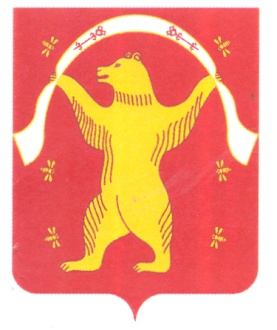 РЕСПУБЛИКА БАШКОРТОСТАНСОВЕТ СЕЛЬСКОГО ПОСЕЛЕНИЯ БОЛЬШЕШАДИНСКИЙ СЕЛЬСОВЕТ МУНИЦИПАЛЬНОГО РАЙОНА МИШКИНСКИЙ РАЙОН 
